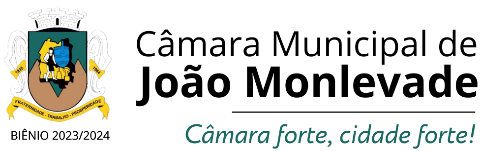 PAUTA DA 130ª REUNIÃO ORDINÁRIA EM 28 DE FEVEREIRO DE 2024.I - ATA.II - CORRESPONDÊNCIAS RECEBIDAS:- Do vereador desta Casa Tonhão, justificando sua ausência na Sessão Ordinária de hoje (28 de fevereiro), por motivo de agenda externa;- Ofícios nºs. 16 ao 19/2024, do Assessor de Governo senhor Gentil Bicalho, encaminhando Decretos e Leis Sancionadas do Executivo Municipal.III - CORRESPONDÊNCIAS EXPEDIDAS:- Ofícios nºs. 22 ao 25, ao Prefeito Municipal senhor Laércio Ribeiro, encaminhando o expediente deliberado na Sessão Ordinária realizada em 21 de fevereiro de 2024, sendo: - para providências: - Indicações nºs: - 48 ao 52 e 75 ao 79, do vereador Revetrie; - 53 ao 57 e 95 ao 99, do vereador Fernando Linhares; - 58 ao 62 e 70 ao 74, do vereador Tonhão; - 63, 88 e 89, do vereador Gustavo Maciel; - 64 ao 68, do vereador Thiago Titó; - 69, do vereador Marquinho Dornelas; - 80 ao 83, do vereador Rael Alves; - 85 e 86, do vereador Dr. Presunto; - 87 e 100 ao 102, do vereador Gustavo Prandini; - 90 ao 94, do vereador Pastor Lieberth; - Anteprojeto de Lei nº 1/2024, do vereador Bruno Braga; - Requerimento nºs: - 1 e 5, do vereador Gustavo Maciel; - 3 e 4, do vereador Tonhão; - para conhecimento: - Resoluções nºs: - 767, do vereador Vanderlei Miranda; - 768, do vereador Gustavo Maciel;- Ofícios nºs. 28 e 29, expressando aos Familiares as condolências desta Casa Legislativa por ocasião dos falecimentos dos senhores Rômulo de Oliveira e Francisco Franco;- Convites da Presidência desta Casa vereador Fernando Linhares, respectivamente, atendendo proposição do vereador Gustavo Maciel através do Requerimento nº 2/2024, para Audiência Pública sobre a implementação da política municipal de doenças raras, comemorando a Lei Municipal nº 2.604/2023, que Instituiu o “Dia Municipal da Informação, Capacitação e Pesquisa sobre Doenças Raras”, dia 29 de fevereiro de 2024 (quinta-feira), às 18 horas; - para entrega do Diploma “Mulher Construtora da Democracia”, dia 6 de março de 2024, às 17h30, ambos no Plenário do Legislativo Municipal de João Monlevade.IV - ORDEM DO DIA (PROJETOS PARA VOTAÇÃO):REDAÇÃO FINAL:- PROJETO DE LEI Nº 1.426/2023, de iniciativa do vereador Fernando Linhares Pereira, que Determina a substituição dos sinais sonoros nos estabelecimentos de ensinos públicos e privados, a fim de não gerar incômodos sensoriais aos alunos com Transtorno do Espectro Autista (TEA).SEGUNDO TURNO E REDAÇÃO FINAL:- PROJETO DE LEI Nº 1.387/2023, de iniciativa do vereador Rael Alves Gomes, que Dispõe sobre a obrigatoriedade da disponibilização de canais de comunicação aos usuários do transporte coletivo urbano para tirar dúvidas e dar sugestões quanto aos horários e itinerários das linhas de ônibus e dá outras providências.SEGUNDO TURNO: - PROJETO DE LEI Nº 1.383/2023, de iniciativa dos vereadores Geraldo Camilo Leles Pontes, Gustavo José Dias Maciel e Thiago Araújo Moreira Bicalho, que Dispõe sobre a instalação de câmeras de monitoramento e detectores de metais nas escolas públicas municipais de João Monlevade, e dá outras providências.(CONTÉM EMENDA 01, APRESENTADA PELA COMISSÃO DE ADMINISTRAÇÃO PÚBLICA, INFRAESTRUTURA E SERVIÇOS);- PROJETO DE LEI Nº 1.433/2023, de iniciativa do vereador Bruno Nepomuceno Braga, que Dispõe sobre a obrigatoriedade de divulgação de informações sobre o crime de importunação sexual nos veículos de transporte coletivo urbano no âmbito do Município de João Monlevade e dá outras providências. (CONTÉM EMENDA 01, APRESENTADA PELA COMISSÃO DE LEGISLAÇÃO E JUSTIÇA E REDAÇÃO);- PROJETO DE LEI Nº 1.436/2023, de iniciativa do vereador Revetrie Silva Teixeira, que Institui e insere no calendário oficial do município de João Monlevade o Dia Municipal de Combate ao Tabagismo e em Defesa da Vida Saudável. (CONTÉM EMENDA 01, APRESENTADA PELA COMISSÃO DE LEGISLAÇÃO E JUSTIÇA E REDAÇÃO).PRIMEIRO TURNO:- PROJETO DE LEI Nº 1.371/2023, de iniciativa do vereador Revetrie Silva Teixeira, que Dispõe sobre a Política Municipal de Estímulo e Incentivo ao Aproveitamento da Energia Solar no Município de João Monlevade, e dá outras providências. (CONTÉM SUBSTITUTIVO);- PROJETO DE LEI Nº 1.430/2023, de iniciativa do Executivo, que Cria a Secretaria Municipal de Desenvolvimento Econômico, Inovação e Projetos Estratégicos e dá outras providências;- PROJETO DE LEI Nº 1.437/2023, de iniciativa dos vereadores Revetrie Silva Teixeira e Gustavo José Dias Maciel, que Dispõe sobre a utilização do Cordão de Girassol como símbolo para a identificação da pessoa com deficiência oculta no Município e dá outras providências;- PROJETO DE LEI Nº 1.442/2024, de iniciativa do vereador Gustavo Henrique Prandini de Assis, que Institui e inclui o evento “Miss e Mister Afro” no Calendário Oficial do Município de João Monlevade.TURNO ÚNICO:- PROJETO DE LEI Nº 1.443/2024, de iniciativa do vereador Marcos Vinícius Martins Dornelas, que Denomina de “Espaço Esportivo Sargento Célio Ferreira de Souza” o espaço público situado entre as avenidas Getúlio Vargas (em frente à Secretaria de Obras) e Wilson Alvarenga (em frente à 17º Cia. PM), no bairro Belmonte.V - LEITURA DE PROPOSIÇÕES:- PROJETO DE LEI Nº 1.444/2024, de iniciativa do vereador Rael Alves Gomes, que Denomina de “Valdemar Venâncio Pires” a rua existente no bairro Boa Vista, perpendicular à rua Nicéia dos Santos Carmo e paralela à rua José Faustino Taveira;- PROJETO DE RESOLUÇÃO Nº 477/2024, de iniciativa do vereador Fernando Linhares Pereira, que Concede o Título de Filho Ilustre do Município de João Monlevade ao Excelentíssimo senhor Juiz de Direito, Maycon Jésus Barcelos.VI - LEITURA DE ANTEPROJETOS:- ANTEPROJETO DE LEI Nº 02/2024, de iniciativa do vereador Revetrie Silva Teixeira, que Dispõe sobre a utilização de excedentes dos repasses do Ministério da Saúde especificamente ao Centro de Especialidades Odontológicas - CEO, para pagamento à título de Incentivo Financeiro a todos os profissionais que prestam serviços diretamente ao CEO no Município, e dá outras providências.VII - LEITURA DE REQUERIMENTOS:- Não há.VIII - LEITURA DE INDICAÇÕES:- nº 103, do vereador Leles Pontes, indicando os serviços da operação “tapa buracos” por toda a extensão da via que dá acesso ao bairro Jacuí;- nº 104, do vereador Fernando Linhares, indicando os serviços de melhorias na sinalização viária para PCD, por toda a extensão da avenida Castelo Branco, bairro República;- nº 105, do vereador Fernando Linhares, indicando os serviços de melhorias definitivas no calçamento da rua Araxá, bairro de Lourdes;- nº 106, do vereador Fernando Linhares, indicando os serviços de plantio de grama em uma área verde existente entre as ruas Larissa e Atenas, bairro Novo Aclimação;- nº 107, do vereador Fernando Linhares, indicando os serviços de melhorias no sistema de iluminação pública, efetuando a extensão de rede elétrica em parte da rua Araxá, bairro de Lourdes;- nº 108, do vereador Marquinho Dornelas, indicando os serviços de construção de Transitolândia na área pública existente entre as avenidas Getúlio Vargas (em frente à Secretaria de Obras) e Wilson Alvarenga (em frente à 17ª Cia. PM), ao lado onde será construída a pista poliesportiva tipo Pump Track, bairro Belmonte; - nº 109, do vereador Marquinho Dornelas, indicando os serviços de construção de praça com instalação de “Academia de Calistenia” (street workout) na área pública existente entre as avenidas Getúlio Vargas (em frente à Secretaria de Obras) e Wilson Alvarenga (em frente à Incubadora de Empresas), bairro Belmonte;- nº 110, do vereador Revetrie, indicando os serviços de asfaltamento na rua Guaíra, bairro Feixos;- nº 111, do vereador Revetrie, indicando os serviços de asfaltamento na rua Espírito Santo, bairro Feixos;- nº 117, do vereador Dr. Presunto, indicando os serviços de asfaltamento por toda a extensão da rua Hematita, bairro Promorar; - nº 118, do vereador Dr. Presunto, indicando os serviços da operação “tapa buracos” por toda a extensão da rua Hematita, bairro Promorar; - nº 119, do vereador Dr. Presunto, indicando os serviços de limpeza e capina por toda a extensão da rua Hematita, bairro Promorar; - nº 120, do vereador Pastor Lieberth, indicando os serviços de poda de árvore na pracinha em frente ao Fraga Supermercados, na rua Portugal, bairro Cruzeiro Celeste;- nº 121, do vereador Pastor Lieberth, indicando os serviços de desentupimento de um bueiro existente na rua Marquês de Sapucaí, nas proximidades do número 177, bairro Novo Cruzeiro;- nº 122, do vereador Pastor Lieberth, indicando os serviços de melhorias no sistema de iluminação pública, efetuando a instalação de mais postes com lâmpadas de LED, na via que dá acesso ao bairro Pedreira;  - nº 123, do vereador Pastor Lieberth, indicando os serviços de limpeza e retirada de entulhos por toda a extensão da rua Pedreira de Cima, bairro Pedreira;- nº 124, do vereador Gustavo Maciel, indicando os serviços de instalação de placa “PROIBIDO ESTACIONAR CAMINHÕES/VEÍCULOS DE GRANDE PORTE”, nas proximidades da Empresa Jatear, bairro Campos Elíseos;- nº 125, do vereador Gustavo Maciel, indicando os serviços de manutenção na rua Azaleia, em frente à Empresa Jatear, bairro Campos Elíseos; - nº 126, do vereador Gustavo Maciel, indicando os serviços da operação “tapa buracos”, na rua Ayres Quaresma, nas proximidades do número 110, bairro Nossa Senhora da Conceição; - nº 127, do vereador Gustavo Maciel, indicando os serviços de nivelamento do asfalto nas proximidades da Pizzaria Bella Roma, na rua Valdir Moreira de Souza, bairro Santa Bárbara; - nº 128, do vereador Thiago Titó, indicando os serviços de revitalização de uma faixa de pedestres na avenida Getúlio Vargas, nas proximidades do antigo prédio do INSS, na entrada da rua que interliga o SENAI ao bairro Areia Preta;  - nº 129, do vereador Thiago Titó, indicando os serviços da operação “tapa buracos” na avenida Getúlio Vargas, número 7.355, bairro Santa Bárbara;- nº 130, do vereador Thiago Titó, indicando os serviços de substituição da tampa de um bueiro que se encontra quebrada, na rua Sebastião Simão Almeida, em frente ao número 491, bairro Sion; - nº 131, do vereador Thiago Titó, indicando os serviços de calçamento em toda a extensão da rua Raimundo Eloy Patrocínio, bairro Serra do Egito;- nº 132, do vereador Bruno Braga, indicando os serviços de poda de árvore em frente à residência de número 242 e ao lado do número 245, na rua A, bairro Laranjeiras; - nº 133, do vereador Bruno Braga, indicando os serviços de instalação de abrigo, lixeira e placas de sinalização, nas proximidades do número 1.991, em um ponto de ônibus em frente ao “Bar do Petrônio”, sentido aos bairros Loanda e Cruzeiro Celeste;- nº 134, do vereador Bruno Braga, indicando estudos técnicos para avaliação da possibilidade de tratativas das demandas relacionadas à dengue em nosso Município;- nº 135, do vereador Bruno Braga, indicando os serviços de manutenção na iluminação da praça existente na rua Marquês de Montalvão, bairro Planalto; - nº 136, do vereador Doró, indicando os serviços de recomposição asfáltica na rua Trinta e Quatro, bairro Loanda;- nº 137, do vereador Doró, indicando os serviços de desobstrução do bueiro na rua Trinta e Quatro, em gente ao número 387, bairro Loanda;- nº 138, do vereador Rael Alves, indicando os serviços de instalação de lixeira de grande porte na rua Florianópolis, em frente ao número 81, bairro Baú;- nº 139, do vereador Rael Alves, indicando os serviços de retirada de entulhos na rua Florianópolis, em frente ao número 81, bairro Baú.IX - LEITURA DE MOÇÕES:- nº 21, do vereador Fernando Linhares, Moção de Pesar pelo falecimento da senhora Geisiane Ferreira Andrade, ocorrido em 22 de fevereiro de 2024;- nº 22, do vereador Fernando Linhares, Moção de Pesar pelo falecimento do senhor Marcilenio Mendes da Silva, ocorrido em 23 de fevereiro de 2024;- nº 23, do vereador Thiago Titó, Moção de Pesar pelo falecimento da senhora Alzira Quaresma de Almeida, ocorrido em 20 de fevereiro de 2024;- nº 24, do vereador Thiago Titó, Moção de Pesar pelo falecimento da senhora Marlene Caldeira Peixoto, ocorrido em 22 de fevereiro de 2024;- nº 25, do vereador Vanderlei Miranda, Moção de Pesar pelo falecimento da senhora Maria dos Anjos, ocorrido em 23 de fevereiro de 2024;- nº 26, do vereador Leles Pontes, Moção de Pesar pelo falecimento do senhor Antônio José Martins, ocorrido em 25 de fevereiro de 2024.X - VOTAÇÃO DE ANTEPROJETOS:- Não há.XI - VOTAÇÃO DE REQUERIMENTOS: - Não há.XII - VOTAÇÃO DE INDICAÇÕES:- nº 18, do vereador Gustavo Prandini, indicando os serviços de manutenção no sistema de iluminação pública por toda a extensão da Estrada Pedro Dias Bicalho Filho, sentido Cachoeirinha, iniciando próximo ao Sitio Bougainville;- nº 84, do vereador Dr. Presunto, indicando os serviços de asfaltamento por toda a extensão da rua Laguna, bairro Feixos.XIII - VOTAÇÃO DE MOÇÕES:- nº 20, do vereador Fernando Linhares e outros, Moção de Apoio à Emenda Constitucional Estadual que contemple nova redação ao caput do art. 24 da Constituição do Estado e acrescenta os § 11 e 12 ao mesmo diploma legal (conforme redação que consta no texto da referida moção).  XIV - TRIBUNA POPULAR: - Não há.XV - TRIBUNA DE VEREADORES:Tempo: (4 minutos e 17 segundos para cada Orador).- Gustavo Maciel - PODEMOS;- Gustavo Prandini - PC do B;- Revetrie - MDB;- Bruno Braga - AVANTE; - Marquinho Dornelas - PDT;- Doró - PSDB;- Vanderlei Miranda - PL;- Rael Alves - PSDB;- Dr. Presunto – PDT- Belmar Diniz - PT;- Tonhão - CIDADANIA;- Thiago Titó - PDT;- Pastor Lieberth - UNIÃO;- Leles Pontes - REPUBLICANOS.XVI - TEMPO DE LIDERANÇA: - Conforme Ordem de Inscrição durante a realização da presente Sessão Ordinária.XVII - ASSUNTO RELEVANTE DO DIA:- Conforme registro do Vereador em Livro Próprio durante a realização da presente Sessão Ordinária.XVIII - HOMENAGEM:- Não há.Secretaria da Câmara Municipal/2024.